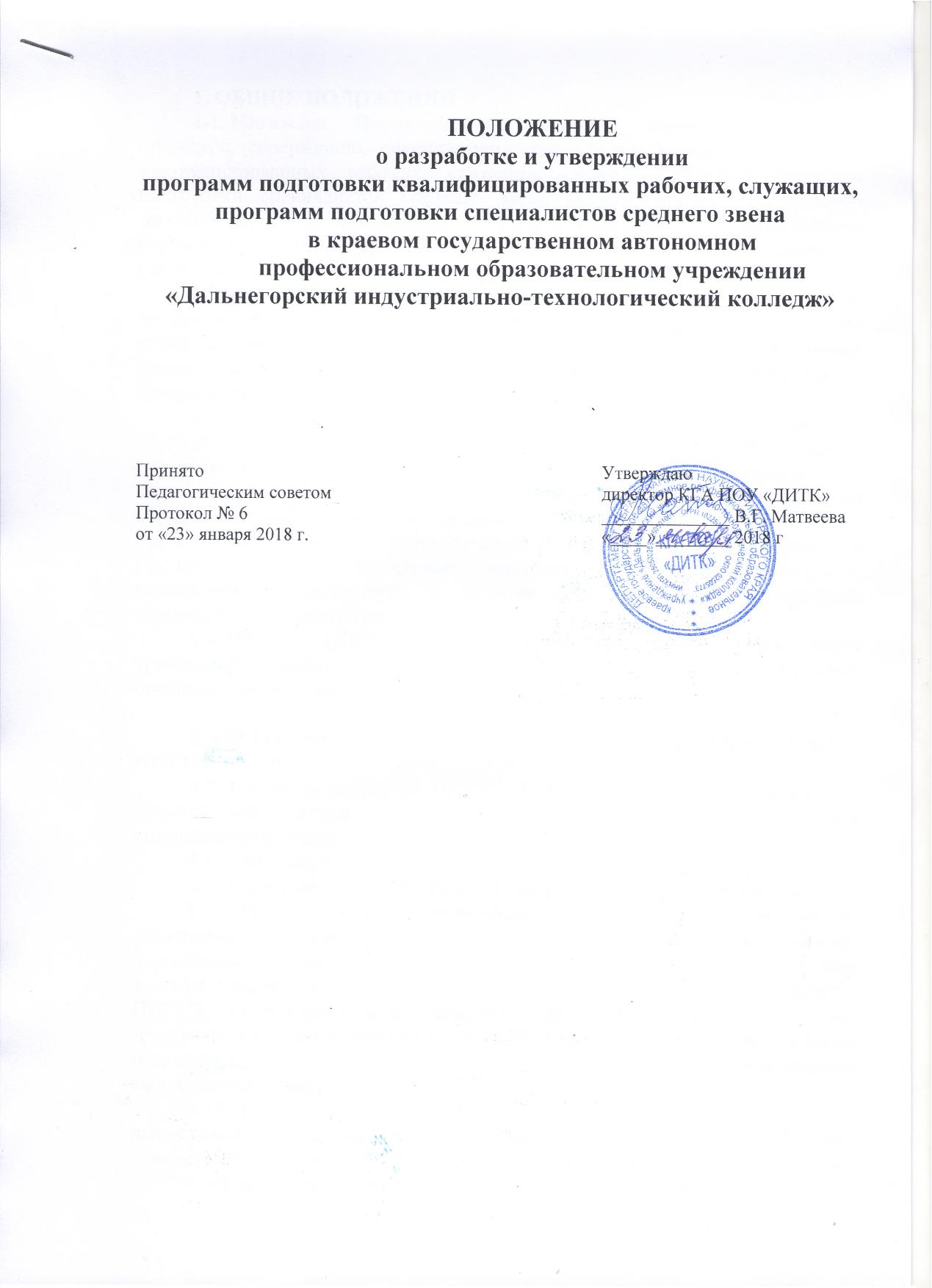 ОБЩИЕ ПОЛОЖЕНИЯ  Настоящее Положение устанавливает общие требования к структуре, содержанию, оформлению, утверждению программ подготовки квалифицированных рабочих, служащих (далее – ППКРС), программ подготовки специалистов среднего звена (далее – ППССЗ) в краевом государственном автономном профессиональном образовательном учреждении «Дальнегорский индустриально-технологический колледж» (далее – колледж). Программа подготовки квалифицированных рабочих, служащих по профессии, программа подготовки специалистов среднего звена  представляет собой систему нормативных документов, определяющих цели, ожидаемые результаты, содержание, условия и технологии реализации образовательного процесса, оценку качества подготовки выпускника. Положение разработано в соответствии с Федеральным законом от
29.12.2012 г. № 273-03 «Об образовании в Российской Федерации»,
приказом Минобрнауки России от 14.06.2013 г. № 464 «Об утверждении порядка организации и осуществления образовательной деятельности по образовательным программам среднего профессионального образования», приказом Минобрнауки России от 28.05.2014 г. № 594 «Об утверждении Порядка разработки примерных основных образовательных программ, проведения их экспертизы и ведения реестра примерных основных образовательных программ». ППКРС, ППССЗ – это система документов, совокупность требований, обязательных при реализации основных образовательных программ среднего профессионального образования. ТРЕБОВАНИЕ К СТРУКТУРЕ И СОДЕРЖАНИЮ ППКРС, ППССЗСостав и структура ППКРС, ППССЗ может меняться в связи с новыми требованиями к организации учебного процесса, с внедрением инновационных технологий. Титульный лист имеет лицевую и оборотную сторону.Содержание ППКРС, ППССЗ состоит из следующих разделов: Раздел 1 «Общие положения» включает в себя: нормативные документы для разработки ППКРС, ППССЗ. Указывается перечень нормативных документов (наименование, полные реквизиты), на основе которых разработаны ППКРС, ППССЗ; общая характеристика ППКРС, ППССЗ. Указываются цель (миссия) ППКРС, ППССЗ, срок освоения, трудоемкость, иные характеристики ППКРС, ППССЗ; требования к уровню подготовки для освоения данной ППКРС, ППССЗ. Востребованность выпускников, возможность продолжения образования выпускника.Раздел 2 «Характеристика профессиональной деятельности выпускника – функциональная карта» обосновывает требования к результатам освоения обучающимися ППКРС, ППССЗ (компетенциям) и включает в себя: область профессиональной деятельности выпускника;объекты профессиональной деятельности выпускника;виды профессиональной деятельности выпускника. В раздел 3 «Требования к результатам освоения ППКРС, ППССЗ» включены:общие компетенции; виды профессиональной деятельности и профессиональные компетенции;результаты освоения ППКРС, ППССЗ в соответствии с целью основной профессиональной образовательной программы, компетенциями, приобретаемыми выпускником в соответствии с решением задач профессиональной деятельности; матрица соответствия компетенций учебным дисциплинам и профессиональным модулям. Раздел 4 «Документы, регламентирующие содержание и организацию образовательного процесса при реализации ППКРС, ППССЗ» состоит из комплекса документов:базисный учебный план; рабочий учебный план; календарный учебный график (график учебного процесса);рабочие программы учебных дисциплин; рабочие программы профессиональных модулей; программы учебной, производственной (по профилю специальности) и преддипломной практик. Раздел 5 «Контроль и оценка результатов освоения ППКРС, ППССЗ» содержит характеристику: контроля и оценки освоения основных видов профессиональной деятельности, профессиональных и общих компетенций; требований к выпускным квалификационным работам (ВКР); организации государственной итоговой аттестации выпускников. Раздел 6 «Ресурсное обеспечение реализации ППКРС, ППССЗ» включает в себя описание:кадрового обеспечения реализации ППКРС, ППССЗ; учебно-методического и информационного обеспечения образовательного процесса;материально-технического обеспечения образовательного процесса; условия реализации профессионального модуля «Выполнение работ по одной или нескольким профессиям рабочих, должностям служащих»;базы практики. В разделе 7 «Нормативно-методическое обеспечение системы оценки качества освоения ППКРС, ППССЗ» представлены различные документы и материалы, направленные на обеспечение качества подготовки студентов, но не нашедшие отражения в предыдущих разделах: нормативно-методическое обеспечение и материалы, обеспечивающие качество подготовки выпускника; фонды оценочных средств текущего контроля успеваемости, промежуточной и государственной итоговой аттестации. В разделе 8 «Характеристика социально-культурной среды колледжа, обеспечивающая развитие общих компетенций выпускников» дается характеристика условий, созданных для развития личности и регулирования социально-культурных процессов, способствующих укреплению нравственных, гражданских, общекультурных качеств обучающихся. РАЗРАБОТКА И УТВЕРЖДЕНИЕ ППССЗ, ППКРС  ППКРС, ППССЗ проектируется на основе компетентностно- ориентированного подхода в соответствии с ФГОС СПО.  ППКРС, ППССЗ включает в себя учебный план, рабочие программы учебных дисциплин и профессиональных модулей, программ учебной, производственной и преддипломной практик с учетом потребностей регионального рынка труда, учебно-методические материалы, обеспечивающие реализацию соответствующей образовательной программы, а так же качественную подготовку студентов. Проектирование ППКРС, ППССЗ осуществляется коллективом разработчиков из числа ведущих преподавателей и мастеров производственного обучения, организованных в рабочие группы, участвующих в реализации соответствующих ППКРС, ППССЗ. Координацию рабочих групп по разработке ППКРС, ППССЗ осуществляет заместитель директора по учебно-производственной работе, заместитель директора по учебно-методической и научной работе, старший мастер, методист.Руководитель ППКРС, ППССЗ определяет состав рабочих микрогрупп, назначает руководителей, утверждает график выполнения необходимых работ и сроки представления отдельных разделов ППКРС, ППССЗ. На уровне цикловых методических комиссий разрабатываются и комплектуются следующая документация в разделы ППКРС, ППССЗ:общая характеристика ППКРС, ППССЗ (раздел 1);нормативные документы для разработки ППКРС, ППССЗ; характеристики профессиональной деятельности выпускника (раздел 2);результаты освоения ППКРС, ППССЗ (раздел 3); матрица соответствия компетенций и составных частей ППКРС, ППССЗ (раздел 3); нормативно-методические материалы, обеспечивающие качество подготовки студентов (раздел 7); рабочие программы, УМК дисциплин (модулей), входящих в ППКРС, ППССЗ;образовательные технологии, применяемые при реализации ППКРС, ППССЗ; материалы для проведения текущего контроля успеваемости, промежуточных и итоговых аттестаций, нормативно-методическое обеспечение системы оценки качества освоения ППКРС, ППССЗ (фонды оценочных средств и методик проведения текущего контроля успеваемости, самостоятельной работы и промежуточной аттестации).Проект ППКРС, ППССЗ рассматривается на заседании цикловой методической комиссии, согласовывается с работодателями, заместителем директора по учебно-производственной работе, заместителем директора по учебно-методической и научной работе, старшим мастером, методистом.Ответственными за разработку, обновление и хранение ППКРС, ППССЗ являются заместитель директора учебно-производственной работе, заместитель директора по учебно-методической и научной работе, старший мастер, методист, председатели цикловых методическими комиссий, преподаватели, мастера производственного обучения.К разработке ППКРС, ППССЗ могут быть привлечены представители профильных предприятий, для которых осуществляется подготовка выпускников. ППКРС, ППССЗ едина для очной и заочной форм обучения по соответствующей специальности, профессии, в которых она реализуется. Особенности организации образовательного процесса в разных формах обучения отражаются в соответствующих разделах ППКРС, ППССЗ. ИЗМЕНЕНИЕ И ПЕРЕУТВЕРЖДЕНИЕ ППССЗ, ППКРС Руководство разработкой, корректировкой ППКРС, ППССЗ осуществляет рабочая группа, состав которой определен заместителем директора по учебно-методической и научной работе и утвержден на заседании методического совета. Разработку документов осуществляют цикловые методические комиссии. При обновлении или корректировке ППКРС, ППССЗ заместитель директора по учебно-методической и научной работе представляет служебную записку директору по учебно-методической и научной работе с приложением выписки из протокола заседания методического совета.Изменения и дополнения вносятся во все экземпляры действующей ППКРС, ППССЗ заместителем директора по учебно-методической и научной работе, методистом, старшим мастером и оформляются в специальном приложении - листе изменений и дополнений.ППКРС, ППССЗ обновляется ежегодно с учетом запросов работодателей, особенностей образовательного процесса, развития региона, науки, культуры, экономики, техники, технологий и социальной сферы в рамках, установленных соответствующим ФГОС СПО.Разработка и ежегодное обновление ППКРС, ППССЗ ведется в соответствии с требованиями настоящего положения и с учетом требований и рекомендаций, принятых от заинтересованных сторон. ХРАНЕНИЕ И ИСПОЛЬЗОВАНИЕ ППССЗ, ППКРС Все элементы ППКРС, ППССЗ должны быть скомплектованы в отдельной папке. Оригинал ППКРС, ППССЗ хранится на бумажном носителе в методическом кабинете, а его отдельные элементы на бумажном и электронном носителях хранятся у преподавателей. ППКРС, ППССЗ должны быть доступны каждому преподавателю, а так же обучающимся, широко использоваться в учебном процессе, регулярно обсуждаться на заседаниях методических совета, постоянно обновляться и совершенствоваться.